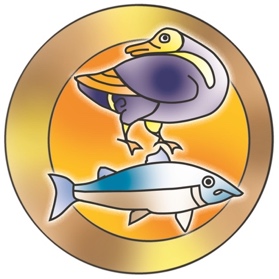 Roseisle Hall Hire Charges2024 - 2025Applicable from January 1st 2024Booking enquiries:roseislehall.bookings@gmail.comConcessions for youth or community groups may apply at the committee's discretion.A ‘local’ is defined as living within the catchment area of Roseisle.Regular Hires£15.00 per hour    Locals Hire/Charities£18.00 per hourAll other hires £20 per hour plus refundable deposit. Cleaning charges may apply.All day weekday/weekend hire (8 hrs max)£140, plus refundable deposit. Cleaning charge may apply.Ticketed Events£180 plus refundable deposit. Cleaning charge may apply.Weddings: Friday noon to Sunday noon. £350 includes cleaning charge.£200 refundable deposit.